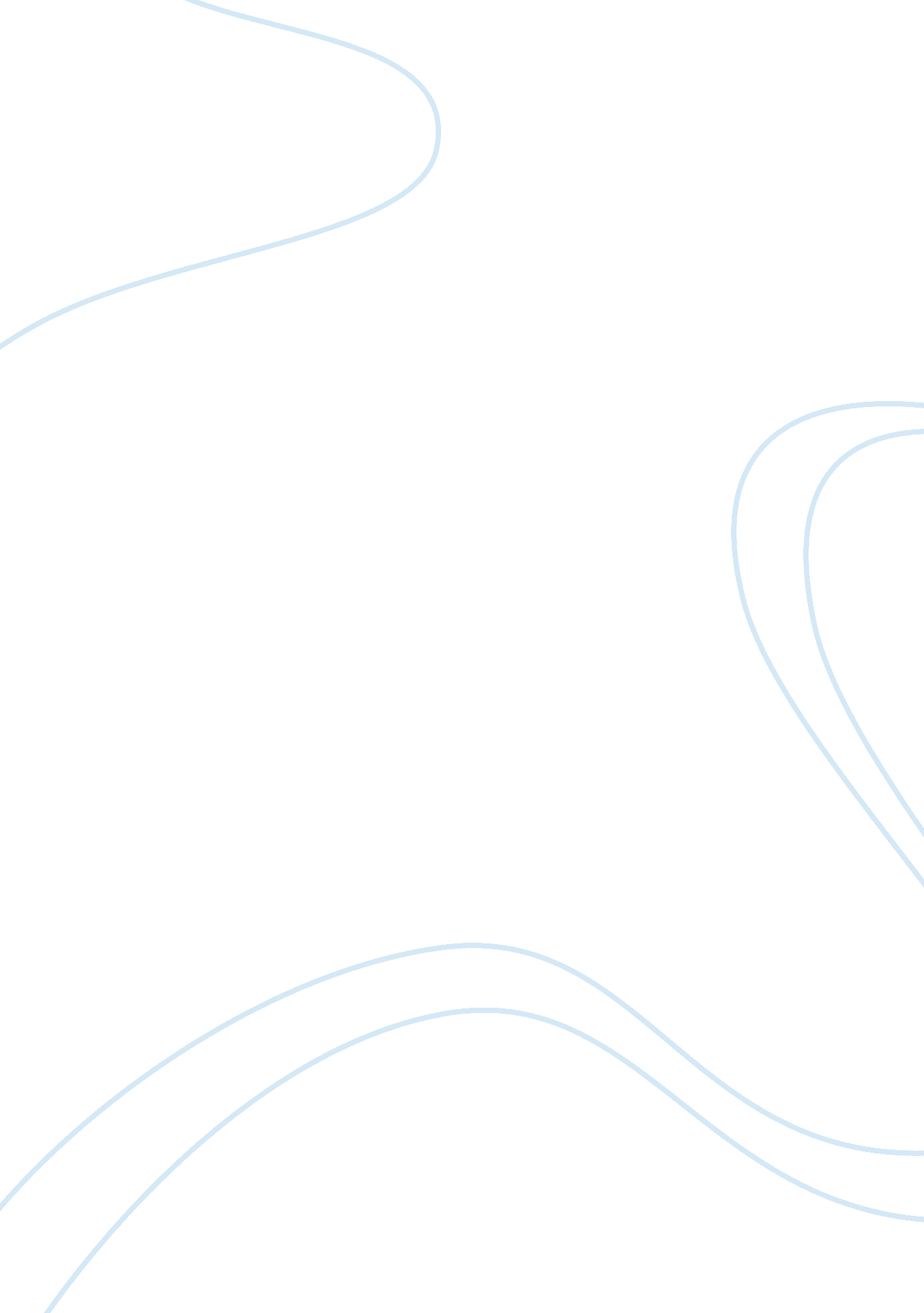 The importance of family lifeSociology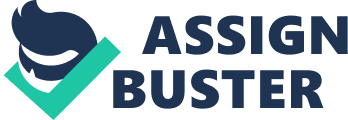 The author of this article is Sharon Wray. The article reflects older women's experiences in relation to ethnic and cultural difference (Wray, 2003). The paper is very informative since it helps to identify the experiences of older women. The paper helps readers to understand women once they become old in regard to culture and ethnicity. It is important for older women to know the situation that faces them once they become older. I list my friends on the social networking site. The listing allows me to have continuous communication with my friends. It enables us to brief each other, on a continuous basis, concerning various issues. The listing allows our friendship to keep going, and enjoy the time we spend together. The social networking site allows us to share information and pictures. 